Special ThanksAlpha Chi Pledge“I pledge myself to uphold the purposes of Alpha Chi, striving to make its ideals my ideals in scholarship and service.”Alpha Chi Motto“You shall know the truth and the truth shall make you free.”RemindersAlpha ChiNational College Honor Scholarship Society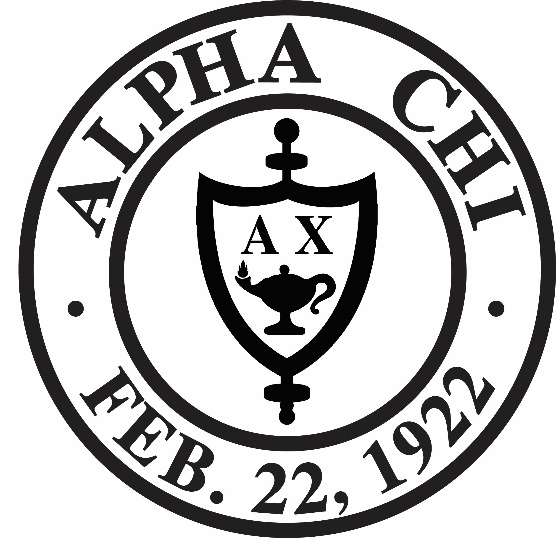 October 15, 2013Induction CeremonyArkansas Eta ChapterHarding UniversityWelcomeGreetings from Dr. ThompsonIntroduction of SpeakerGuest Speaker, Dr. Larry Long
University Provost“Honor and Service”Induction CeremonyComments from Dr. Linda ThompsonReception~~~~~~~~~~~~Arkansas Eta Chapter SponsorsDr. Linda ThompsonDr. Travis ThompsonDr. Sarah WilhoitChapter Officers, 2019-20Inductees, 2019-20Last, FirstLast, FirstLast, First